ANGLEŠČINA, SREDA, 15. APRIL 2020TA TEDEN PREVERI, KAJ ZNAŠ!!!OB POSLUŠANJU IN GLEDANJU ZGODBICE BROWN BEAR, BROWN BEAR PONOVI BARVE IN ŽIVALI.https://www.youtube.com/watch?v=WST-B8zQleM.TVOJI STARŠI PA BODO OCENILI, KAKO TI GRE.  STARŠEM V POMOČ PRILAGAM SLIKICE,  PREVODE IN IZGOVORJAVO:Izdelaj si slikovne kartice in pripravi barvice. Oblikuj različne pare 1 barvica – 1 kartica. Poimenuj pare (npr. yellow bird)     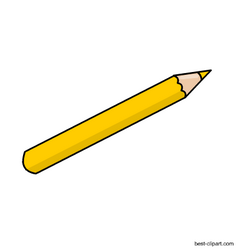 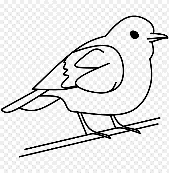 9 kartic z živalmi: SLIKICE SI POVEČAJ, PRERIŠI ALI NATISNI…a bear [ber] – medved,        a duck [dak] – raca,    a dog [dog] – kuža,                                 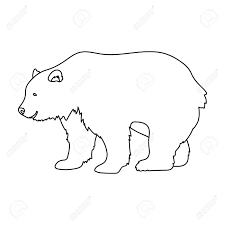 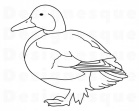 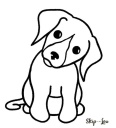 a sheep [šiip] – ovca,          a horse [hors] – konj,       a fish [fiš] – riba, 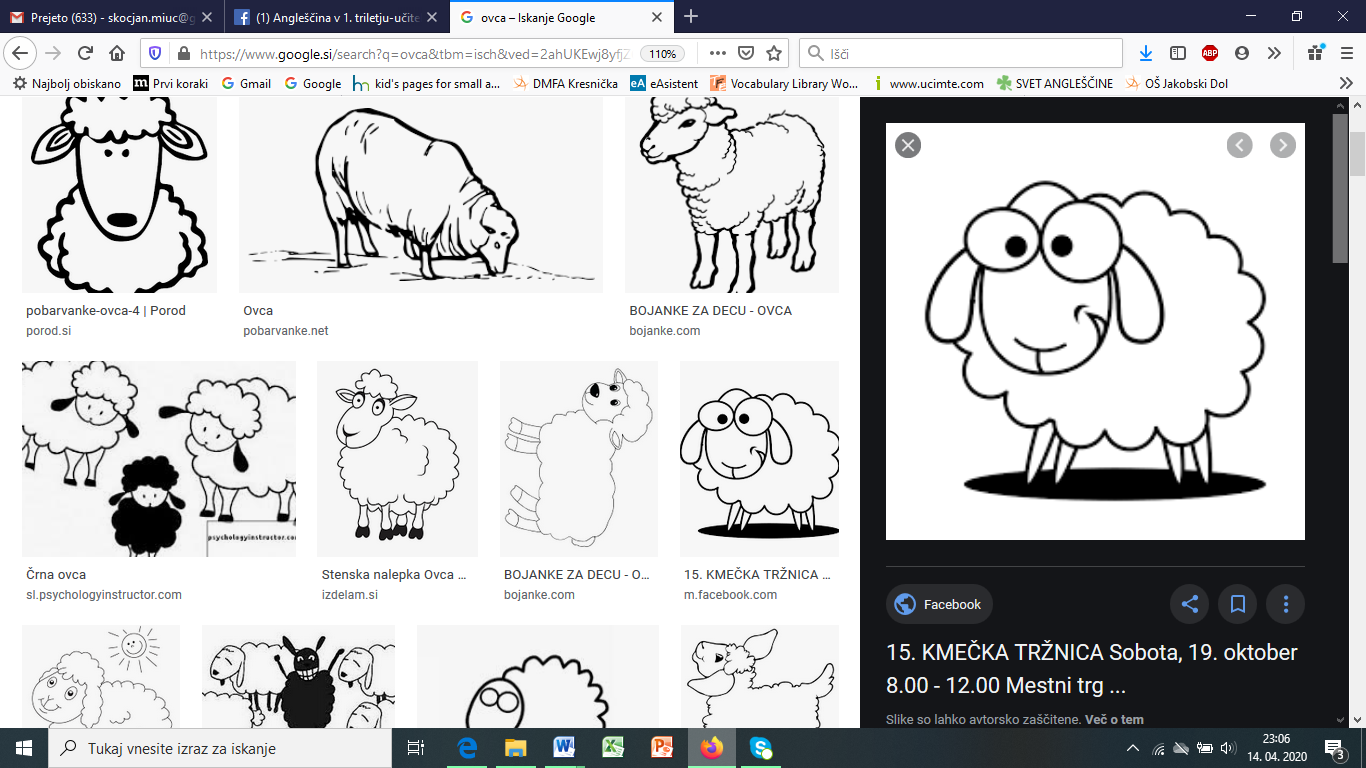 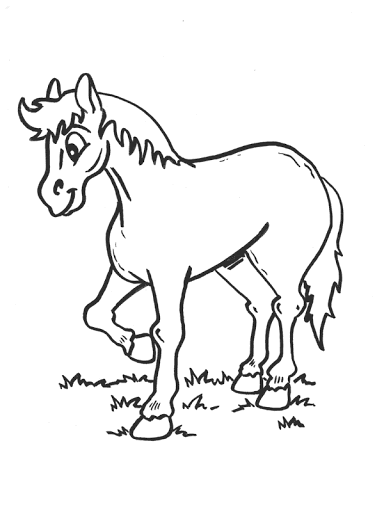 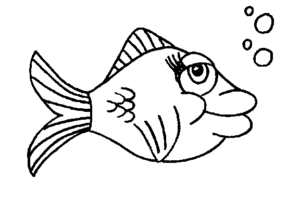 a cat [ket] – mačka,        a bird [brd] – ptica,      a frog [frog] – žaba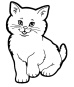 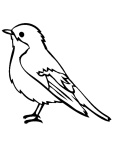 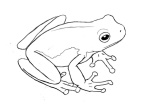 pripravi barvice ali flomastre:yellow [jelou] – rumena,green [griin] – zelena,blue [blu] – modra,black [blek] – črna,white [uajt] – bela,purple [prpl] – vijolična,red [red] – rdeča,brown [braun] – rjava,orange [orndž] – oranžna.2. OB PESMICI PONOVI ŠTEVILA DO 10.https://www.youtube.com/watch?v=Yt8GFgxlITs&t=20sŠtej do 10.STARŠI: Pokažite otrokom poljubno število prstov na roki (naj ne bodo v zaporedju od 1 do 10). Otroci povedo, koliko prstov vidijo.one [uan] – 1two [tu] – 2three [tri] – 3four [for] – 4five [fajf] – 5six [siks] – 6seven [seven] – 7eight [ejt] – 8nine [najn] – 9ten [ten] – 10      KOLIKO       
            ZNAM?KAJ UČITELJICA PRIČAKUJE, DA ZNAM?ZNAM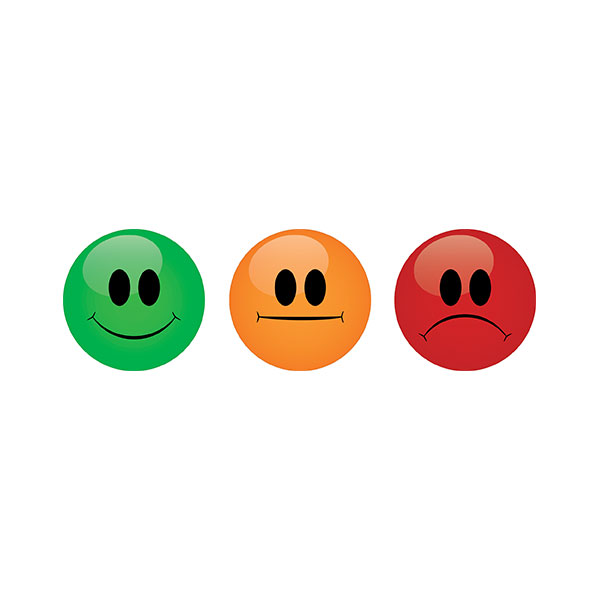 POTREBUJEM ŠE MALO UTRJEVANJAŠE NE ZNAM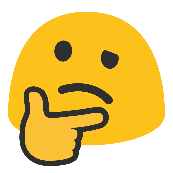 ZNAM POIMENOVATI ŽIVALI IZ KNJIGE BROWN BEARPOZNAM BARVEZNAM ŠTETI DO 10 (OD 1–10)POZNAM ŠTEVILA, KI MI JIH STARŠI POKAŽEJO Z ROKAMI